МДОУ «Детский сад №158»Конспект НОД «Знакомство детей с северным народным декоративно-прикладным искусством -  Мезенской росписью»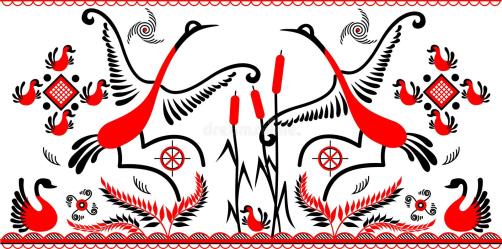 Подготовила: воспитатель Комиссарова А.В.Апрель 2022 «Знакомство детей с северным народным декоративно-прикладным искусством Мезенской росписью»Здачи: Образовательные: Познакомить детей с северными городами и реками; Познакомить детей с северным видом русско-народного искусства – мезенской росписью;Научить детей рисовать новые орнаменты и фигуры;Учить детей рисовать гелевой ручкой.Развивающие: Развивать глазомер;Развивать общую и мелкую моторику;Развивать четкость линий.Воспитательные:Воспитывать аккуратность, при рисовании тонких линий;Воспитывать взаимопомощь при рисовании сложных элементов;Воспитывать любовь к своей стране.Вступительная часть.Воспитатель: Ребята, какие народные росписи вы знаете?Дети: Хохломская, гжельская, дымковская и др.Воспитатель: А хотите познакомиться еще и с северной русско-народной росписью?Дети: даВоспитатель: Сегодня мы отправимся в путешествие по северной реке Мезень в деревню Палащелье. В этой деревне зародилась мезенская роспись.На чем можно путешествовать по реке?Дети: на лодке, теплоходе, катере и др.Физкультминутка «К речке быстрой».
К речке быстрой мы спустились, (Шагаем на месте.)
Наклонились и умылись. (Наклоны вперед, руки на поясе.)
Раз, два, три, четыре, (Хлопаем в ладоши.)
Вот как славно освежились. (Встряхиваем руками.)
Делать так руками нужно:
Вместе — раз, это брасс. (Круги двумя руками вперед.)
Одной, другой — это кроль. (Круги руками вперед поочередно.)
Все, как один, плывем как дельфин. (Прыжки на месте.)
Вышли на берег крутой (Шагаем на месте.)
Но не отправимся домойВидео пауза «Плывем по реке»Воспитатель: Удивительно красива и своеобразна природа Севера: здесь всё скромно и необъятно. Левый берег крутой и высокий устремляется куда-то ввысь, а правый отлогий, убегает в сторону, и там вдали сливается с горизонтом.На фоне светлого неба чётко вырисовываются силуэты гигантов – елей. Вместе с соснами, елями, берёзками мимо пробегают дома и ограды. В украшении каждого дома видно старинное искусство северных плотников. Вот мы и на месте!Знакомство с мезенской росписьюПрезентацияВоспитатель: (1 слайд) В одном из домов мастер обучал своих сыновей Мезенской росписи. Это один из  старейших художественных промыслов Русского Севера. (2 слайд) Он украшал крестьянский быт, предметы повседневного обихода. Секреты этого древнего ремесла передавались из поколения в поколение от отца к сыну. (3 слайд) Главными персонажами мезенского декора стали лошади и олени. Они рисовались в двух традиционных цветах — красном и черном. Черный цвет получали из смеси сажи и смолы. Красный — из найденной на берегу глины. ( 4 слайд) В узор старинных изделий художники вкладывали целый рассказ, а для близких оставляли послание или пожелание. Каждый элемент и завиток рисунка имел определенное значение и располагался особым образом. Красные кони олицетворяли солнце. Гуси, лебеди и утки считались душами ушедших родственников, летающими поблизости от живых людей и приходящими на помощь в трудный момент. (5 слайд) Давайте подробней рассмотрим элементы Мезенской росписи. На что похожи эти узоры? Дети: На лошадь, косичку, лебедь, волну, семечко, ромбики, линию, цветочки и др.Воспитатель: Ребята, попробуйте нарисовать у себя на листочках элементы мезенской росписи.Дети: (рисуют на листочках элементы мезенской росписи)Воспитатель: Скоро православные жители России будут отмечать праздник Светлой Пасхи. А какие угощения готовит русский народ на Пасху?Дети: Куличи, конфеты, яйца.Изобразительная деятельность Воспитатель: Вот сегодня мы попробуем расписать наши простые белые яйца в мезенский узор. Какие цвета нам понадобятся для узора?Дети: Красный, черный.Воспитатель: А какие инструменты выберем для нанесения этих цветов?Дети: Тонкую кисточку и черную ручкуВоспитатель: (проводит пальчиковую гимнастику «Кисточка»)Воспитатель: Ребята сначала попробуйте на черновиках нарисовать элементы мезенской росписи.Дети: (рисуют элемент волна, ромбики, завитушки, треугольники и др.)Воспитатель: Молодцы! А теперь начнем разрисовывать пасхальные яйца.Дети: (дети под руководством педагога начинают поэтапно разрисовывать яйцо на листе бумаги)Воспитатель: (Наблюдает за правильной осанкой детей во время занятия, помогает в рисовании узоров)А черные узоры мы будем рисовать черной гелевой ручкой.Дети: (берут черные ручки и дополняют красный узор)Воспитатель: Вот у нас и получились красивые расписные яйца, которые будут украшать нашу ярмарку в деревне Палащелье!Дети: (выкладывают работы в корзину).Подведение итоговВоспитатель: Вот и подошло к концу наше путешествие. С какой русско-народной росписью мы с вами познакомились?Дети: МезенскойВоспитатель: На берегах какой реки зародилось это искусство?Дети: Река МезеньВоспитатель: Какие рисунки и орнаменты присутствуют в мезенской росписиДети: Ромбики, волна, листик, лошадь, лебеди и др.Воспитатель: Каким цветом расписывают мезенские предметы быта?Дети: Красным и черным.Воспитатель: Понравилась вам расписывать яйцо мезенской росписью?Дети: да.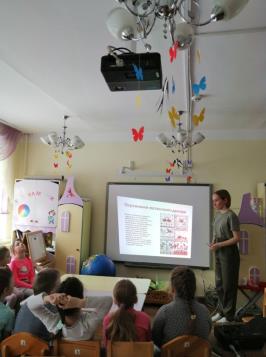 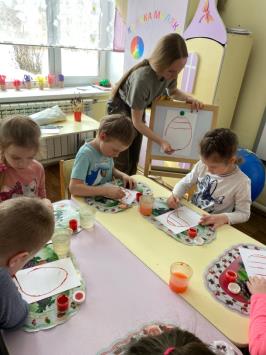 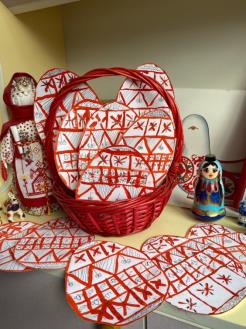 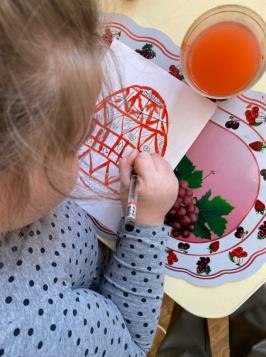 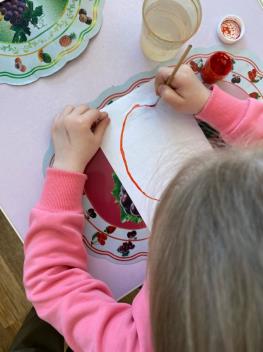 Держим кисточку вот так,Это трудно? Нет, пустяк!Вправо, влево, вверх и внизПобежала наша кистьЗакружилась как волчокЗа тычком идет тычок.Показывают как правильноДержать кисточкуПлавные движения кисточкой вправо, влево, вверх, вниз.Быстрые волнистые движения кисточкойКруговые движения кистьюРезкие, отрывистые движения